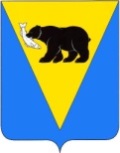 ПОСТАНОВЛЕНИЕАДМИНИСТРАЦИИ  УСТЬ - БОЛЬШЕРЕЦКОГО МУНИЦИПАЛЬНОГО РАЙОНАОт22.03.2018 №  115____            В целях повышения эффективности расходования бюджетных средств и корректировки основных мероприятий муниципальной программы «Безопасный район», Администрация Усть-Большерецкого муниципального районаПОСТАНОВЛЯЕТ:Внести  в муниципальную программу «Безопасный район», утвержденную постановлением Администрации Усть-Большерецкого муниципального района от  №141, изменения:           1) Паспорт муниципальной программы «Безопасный район» изложив в новой редакции  согласно приложению № 1 к настоящему постановлению;           2) Паспорт Подпрограммы 1 «Противодействие идеологии терроризма и экстремизма» изложив в новой редакции согласно приложению № 2 к настоящему постановлению;           3) приложение № 3 «Ресурсное обеспечение реализации муниципальной программы за счёт средств местного бюджета» к муниципальной программе «Безопасный район» изложив в новой редакции согласно приложению № 3 к настоящему постановлению.	4) дополнить муниципальную Программу «Безопасный район» приложением № 4 «Ресурсное обеспечение реализации муниципальной программы за счёт средств местного и краевого бюджета» согласно приложению № 4 к настоящему постановлению.Аппарату Администрации Усть-Большерецкого муниципального района обнародовать настоящее и разместить на официальном сайте Администрации Усть-Большерецкого муниципального района в информационно-телекоммуникационной сети «Интернет». Настоящее постановление вступает в силу после дня его официального опубликования.Контроль исполнения настоящего постановления  оставляю за  собой.И.о. Главы  Усть-Большерецкогомуниципального района                                                                                              Н.В. Козьмина   О   внесении изменений в муниципальную программу «Безопасный район», утвержденную постановлением Администрации Усть-Большерецкого муниципального района от 24.04.2017 № 141Приложение № 3 к постановлению АдминистрацииПриложение № 3 к постановлению АдминистрацииПриложение № 3 к постановлению АдминистрацииПриложение № 3 к постановлению АдминистрацииПриложение № 3 к постановлению АдминистрацииПриложение № 3 к постановлению АдминистрацииПриложение № 3 к постановлению АдминистрацииПриложение № 3 к постановлению АдминистрацииПриложение № 3 к постановлению АдминистрацииПриложение № 3 к постановлению АдминистрацииПриложение № 3 к постановлению АдминистрацииПриложение № 3 к постановлению АдминистрацииУсть-Большерецкого муниципального районаУсть-Большерецкого муниципального районаУсть-Большерецкого муниципального районаУсть-Большерецкого муниципального районаУсть-Большерецкого муниципального районаУсть-Большерецкого муниципального районаУсть-Большерецкого муниципального районаУсть-Большерецкого муниципального районаУсть-Большерецкого муниципального районаУсть-Большерецкого муниципального районаУсть-Большерецкого муниципального районаУсть-Большерецкого муниципального районаот ___________ № _____от ___________ № _____от ___________ № _____от ___________ № _____от ___________ № _____от ___________ № _____от ___________ № _____от ___________ № _____от ___________ № _____от ___________ № _____от ___________ № _____от ___________ № _____«Приложение № 3 к муниципальной«Приложение № 3 к муниципальной«Приложение № 3 к муниципальной«Приложение № 3 к муниципальной«Приложение № 3 к муниципальной«Приложение № 3 к муниципальной«Приложение № 3 к муниципальной«Приложение № 3 к муниципальной«Приложение № 3 к муниципальной«Приложение № 3 к муниципальной«Приложение № 3 к муниципальной«Приложение № 3 к муниципальнойпрограмме «Безопасный район»программе «Безопасный район»программе «Безопасный район»программе «Безопасный район»программе «Безопасный район»программе «Безопасный район»программе «Безопасный район»программе «Безопасный район»программе «Безопасный район»программе «Безопасный район»программе «Безопасный район»программе «Безопасный район»Ресурсное обеспечение реализации муниципальной программыРесурсное обеспечение реализации муниципальной программыРесурсное обеспечение реализации муниципальной программыРесурсное обеспечение реализации муниципальной программыРесурсное обеспечение реализации муниципальной программыРесурсное обеспечение реализации муниципальной программыРесурсное обеспечение реализации муниципальной программыРесурсное обеспечение реализации муниципальной программыРесурсное обеспечение реализации муниципальной программыРесурсное обеспечение реализации муниципальной программыРесурсное обеспечение реализации муниципальной программыРесурсное обеспечение реализации муниципальной программыза счет средств местного бюджета за счет средств местного бюджета за счет средств местного бюджета за счет средств местного бюджета за счет средств местного бюджета за счет средств местного бюджета за счет средств местного бюджета за счет средств местного бюджета за счет средств местного бюджета за счет средств местного бюджета за счет средств местного бюджета за счет средств местного бюджета СтатусНаименование Ответственный исполнитель, соисполнители, муниципальный заказчик-координатор, участникиКод бюджетной классификации Код бюджетной классификации Код бюджетной классификации Код бюджетной классификации Расходы 1Расходы 1Расходы 1Расходы 1Расходы 1СтатусНаименование Ответственный исполнитель, соисполнители, муниципальный заказчик-координатор, участникиКод бюджетной классификации Код бюджетной классификации Код бюджетной классификации Код бюджетной классификации (тыс. руб.), годы(тыс. руб.), годы(тыс. руб.), годы(тыс. руб.), годы(тыс. руб.), годыСтатусНаименование Ответственный исполнитель, соисполнители, муниципальный заказчик-координатор, участникиГРБСРзЦСРВРВсего2017201820192020СтатусНаименование Ответственный исполнитель, соисполнители, муниципальный заказчик-координатор, участникиГРБСПрЦСРВРВсего2017201820192020123456789101112Муниципальная программа «Безопасный район»всего, в том числе:ХХХХ25334,633631,006704,639596,005403,00Муниципальная программа «Безопасный район»Отдел по делам ГО ЧС и МР Администрации УБ МРХХХХ1335,0035,00993,00150,00157,00Муниципальная программа «Безопасный район»Управление образования Администрации УБ МРХХХХ0,000,000,000,000,00Муниципальная программа «Безопасный район»Управление культуры  Администрации УБ МРХХХХ5384,00396,00696,004246,0046,00Муниципальная программа «Безопасный район»Финансовое управление Администрации УБ МРХХХХ0,000,000,000,000,00Муниципальная программа «Безопасный район»КУМИ Администрации УБ МРХХХХ17815,633000,004815,635000,005000,00Муниципальная программа «Безопасный район»КДН и ЗП Усть-Большерецкого МРХХХХ800,00200,00200,00200,00200,00Подпрограмма 1 «Противодействие идеологии терроризма и экстремизма»всегоХХХХ24229,633361,006434,639316,005118,00Подпрограмма 1 «Противодействие идеологии терроризма и экстремизма»Отдел по делам ГО, ЧС и МР Администрации УБ МРХХХХ1190,005,00963,00110,00112,00Подпрограмма 1 «Противодействие идеологии терроризма и экстремизма»Управление образования Администрации УБ МРХХХХ0,000,000,000,000,00Подпрограмма 1 «Противодействие идеологии терроризма и экстремизма»Управление культурыХХХХ5224,00356,00656,004206,006,00Подпрограмма 1 «Противодействие идеологии терроризма и экстремизма» Администрации УБ МРХХХХ5224,00356,00656,004206,006,00Подпрограмма 1 «Противодействие идеологии терроризма и экстремизма»Финансовое управление Администрации УБ МРХХХХ0,000,000,000,000,00Подпрограмма 1 «Противодействие идеологии терроризма и экстремизма»КУМИ Администрации УБ МРХХХХ17815,633000,004815,635000,005000,00Подпрограмма 1 «Противодействие идеологии терроризма и экстремизма»КДН и ЗП Усть-Большерецкого МРХХХХ0,000,000,000,000,00Основное мероприятие 1.1Оборудование объектов структурных подразделений системами видеонаблюденияВсего, в том числе:ХХХХ1500,00350,00950,00100,00100,00Основное мероприятие 1.1Оборудование объектов структурных подразделений системами видеонаблюденияОтдел по делам  ГО, ЧС и МР Администрации УБ МР ХХХХ500,000,00300,00100,00100,00Основное мероприятие 1.1Оборудование объектов структурных подразделений системами видеонаблюденияУправление образования Администрации УБ МРХХХХ0,000,000,000,000,00Основное мероприятие 1.1Оборудование объектов структурных подразделений системами видеонаблюденияУправление культуры ХХХХ1000,00350,00650,000,000,00Основное мероприятие 1.1Оборудование объектов структурных подразделений системами видеонаблюденияАдминистрации УБ МРХХХХ1000,00350,00650,000,000,00Основное мероприятие 1.1Оборудование объектов структурных подразделений системами видеонаблюденияФинансовое управление Администрации УБ МРХХХХ0,000,000,000,000,00Основное мероприятие 1.1Оборудование объектов структурных подразделений системами видеонаблюденияКУМИ Администрации УБ МРХХХХ0,000,000,000,000,00Основное мероприятие 1.1Оборудование объектов структурных подразделений системами видеонаблюденияКДН и ЗП Усть-Большерецкого МРХХХХ0,000,000,000,000,00Основное мероприятие 1.2 Установка ограждений объектов структурных подразделенийВсего, в том числе:ХХХХ22015,633000,004815,639200,005000,00Основное мероприятие 1.2 Установка ограждений объектов структурных подразделенийОтдел по делам  ГО, ЧС и МР Администрации УБ МР ХХХХ0,000,000,000,000,00Основное мероприятие 1.2 Установка ограждений объектов структурных подразделенийУправление образования Администрации УБ МРХХХХ0,000,000,000,000,00Основное мероприятие 1.2 Установка ограждений объектов структурных подразделений Управление культуры Администрации УБ МРХХХХ4200,000,000,004200,000,00Основное мероприятие 1.2 Установка ограждений объектов структурных подразделенийФинансовое управление Администрации УБ МРХХХХ0,000,000,000,000,00Основное мероприятие 1.2 Установка ограждений объектов структурных подразделений КУМИ Администрации УБ МРХХХХ17815,633000,004815,635000,005000,00Основное мероприятие 1.2 Установка ограждений объектов структурных подразделенийКДН и ЗП Усть-Большерецкого МРХХХХ0,000,000,000,000,00Основное мероприятие 1.3 Организация конкурсов плакатов, рисунков, фотографийВсего, в том числе:ХХХХ24,006,006,006,006,00Основное мероприятие 1.3 Организация конкурсов плакатов, рисунков, фотографийОтдел по делам  ГО, ЧС и МР Администрации УБ МР ХХХХ0,000,000,000,000,00Основное мероприятие 1.3 Организация конкурсов плакатов, рисунков, фотографийУправление образования Администрации УБ МРХХХХ0,000,000,000,000,00Основное мероприятие 1.3 Организация конкурсов плакатов, рисунков, фотографий Управление культуры Администрации УБ МРХХХХ24,006,006,006,006,00Основное мероприятие 1.3 Организация конкурсов плакатов, рисунков, фотографийФинансовое управление Администрации УБ МРХХХХ0,000,000,000,000,00Основное мероприятие 1.3 Организация конкурсов плакатов, рисунков, фотографий КУМИ Администрации УБ МРХХХХ0,000,000,000,000,00Основное мероприятие 1.3 Организация конкурсов плакатов, рисунков, фотографийКДН и ЗП Усть-Большерецкого МРХХХХ0,000,000,000,000,00Основное мероприятие 1.4  Изготовление наглядной агитацииВсего, в том числе:ХХХХ34,005,007,0010,0012,00Основное мероприятие 1.4  Изготовление наглядной агитацииОтдел по делам  ГО, ЧС и МР Администрации УБ МР ХХХХ34,005,007,0010,0012,00Основное мероприятие 1.4  Изготовление наглядной агитацииУправление образования Администрации УБ МРХХХХ0,000,000,000,000,00Основное мероприятие 1.4  Изготовление наглядной агитации Управление культуры Администрации УБ МРХХХХ0,000,000,000,000,00Основное мероприятие 1.4  Изготовление наглядной агитацииФинансовое управление Администрации УБ МРХХХХ0,000,000,000,000,00Основное мероприятие 1.4  Изготовление наглядной агитации КУМИ Администрации УБ МРХХХХ0,000,000,000,000,00Основное мероприятие 1.4  Изготовление наглядной агитацииКДН и ЗП Усть-Большерецкого МРХХХХ0,000,000,000,000,00Основное мероприятие 1.5Установка системы оповещения в с.КавалерскоеВсего, в том числе:ХХХХ656,000,00656,000,000,00Основное мероприятие 1.5Установка системы оповещения в с.КавалерскоеВсего, в том числе:ХХХХ656,000,00656,000,000,00Основное мероприятие 1.5Установка системы оповещения в с.КавалерскоеВсего, в том числе:ХХХХ656,000,00656,000,000,00Основное мероприятие 1.5Установка системы оповещения в с.КавалерскоеОтдел по делам  ГО, ЧС и МР Администрации УБ МР ХХХХ656,000,00656,000,000,00Основное мероприятие 1.5Установка системы оповещения в с.КавалерскоеУправление образования Администрации УБ МРХХХХ0,000,000,000,000,00Основное мероприятие 1.5Установка системы оповещения в с.Кавалерское Управление культуры Администрации УБ МРХХХХ0,000,000,000,000,00Основное мероприятие 1.5Установка системы оповещения в с.КавалерскоеФинансовое управление Администрации УБ МРХХХХ0,000,000,000,000,00Основное мероприятие 1.5Установка системы оповещения в с.Кавалерское КУМИ Администрации УБ МРХХХХ0,000,000,000,000,00Основное мероприятие 1.5Установка системы оповещения в с.КавалерскоеКДН и ЗП Усть-Большерецкого МРХХХХ0,000,000,000,000,00Подпрограмма 2 «Профилактика правонарушений, преступлений, наркомании и алкоголизма»всегоХХХХ1105,00270,00270,00280,00285,00Подпрограмма 2 «Профилактика правонарушений, преступлений, наркомании и алкоголизма»Отдел по делам ГО, ЧС и МР Администрации УБ МРХХХХ145,0030,0030,0040,0045,00Подпрограмма 2 «Профилактика правонарушений, преступлений, наркомании и алкоголизма»Управление образования Администрации УБ МРХХХХ0,000,000,000,000,00Подпрограмма 2 «Профилактика правонарушений, преступлений, наркомании и алкоголизма»Управление культурыХХХХ160,0040,0040,0040,0040,00Подпрограмма 2 «Профилактика правонарушений, преступлений, наркомании и алкоголизма» Администрации УБ МРХХХХ160,0040,0040,0040,0040,00Подпрограмма 2 «Профилактика правонарушений, преступлений, наркомании и алкоголизма»Финансовое управление Администрации УБ МРХХХХ0,000,000,000,000,00Подпрограмма 2 «Профилактика правонарушений, преступлений, наркомании и алкоголизма» КУМИ Администрации УБ МРХХХХ0,000,000,000,000,00Подпрограмма 2 «Профилактика правонарушений, преступлений, наркомании и алкоголизма»КДН и ЗП Усть-Большерецкого МРХХХХ800,00200,00200,00200,00200,00Основное мероприятие 2.1Проведение спартакиад, фестивалей, летних и зимних игр, спортивных праздниковВсего, в том числе:ХХХХ160,0040,0040,0040,0040,00Основное мероприятие 2.1Проведение спартакиад, фестивалей, летних и зимних игр, спортивных праздниковОтдел по делам  ГО, ЧС и МР Администрации УБ МР ХХХХ0,000,000,000,000,00Основное мероприятие 2.1Проведение спартакиад, фестивалей, летних и зимних игр, спортивных праздниковУправление образования Администрации УБ МРХХХХ0,000,000,000,000,00Основное мероприятие 2.1Проведение спартакиад, фестивалей, летних и зимних игр, спортивных праздниковУправление культурыХХХХ160,0040,0040,0040,0040,00Основное мероприятие 2.1Проведение спартакиад, фестивалей, летних и зимних игр, спортивных праздников Администрации УБ МРХХХХ160,0040,0040,0040,0040,00Основное мероприятие 2.1Проведение спартакиад, фестивалей, летних и зимних игр, спортивных праздниковФинансовое управление Администрации УБ МРХХХХ0,000,000,000,000,00Основное мероприятие 2.1Проведение спартакиад, фестивалей, летних и зимних игр, спортивных праздников КУМИ Администрации УБ МРХХХХ0,000,000,000,000,00Основное мероприятие 2.1Проведение спартакиад, фестивалей, летних и зимних игр, спортивных праздниковКДН и ЗП Усть-Большерецкого МРХХХХ0,000,000,000,000,00Основное мероприятие 2.2Стимулирование деятельности «ДНД»Всего, в том числе:ХХХХ145,0030,0030,0040,0045,00Основное мероприятие 2.2Стимулирование деятельности «ДНД»Отдел по делам  ГО, ЧС и МР Администрации УБ МР ХХХХ145,0030,0030,0040,0045,00Основное мероприятие 2.2Стимулирование деятельности «ДНД»Управление образования Администрации УБ МРХХХХ0,000,000,000,000,00Основное мероприятие 2.2Стимулирование деятельности «ДНД»Управление культурыХХХХ0,000,000,000,000,00Основное мероприятие 2.2Стимулирование деятельности «ДНД» Администрации УБ МРХХХХ0,000,000,000,000,00Основное мероприятие 2.2Стимулирование деятельности «ДНД»Финансовое управление Администрации УБ МРХХХХ0,000,000,000,000,00Основное мероприятие 2.2Стимулирование деятельности «ДНД» КУМИ Администрации УБ МРХХХХ0,000,000,000,000,00Основное мероприятие 2.2Стимулирование деятельности «ДНД»КДН и ЗП Усть-Большерецкого МРХХХХ0,000,000,000,000,00Основное мероприятие 2.3Организация отдыха детей из неблагополучных и малообеспеченных семейВсего, в том числе:ХХХХ800,00200,00200,00200,00200,00Основное мероприятие 2.3Организация отдыха детей из неблагополучных и малообеспеченных семейОтдел по делам  ГО, ЧС и МР Администрации УБ МР ХХХХ0,000,000,000,000,00Основное мероприятие 2.3Организация отдыха детей из неблагополучных и малообеспеченных семейУправление образования Администрации УБ МРХХХХ0,000,000,000,000,00Основное мероприятие 2.3Организация отдыха детей из неблагополучных и малообеспеченных семейУправление культуры  Администрации УБ МРХХХХ0,000,000,000,000,00Основное мероприятие 2.3Организация отдыха детей из неблагополучных и малообеспеченных семейФинансовое управление Администрации УБ МРХХХХ0,000,000,000,000,00Основное мероприятие 2.3Организация отдыха детей из неблагополучных и малообеспеченных семей КУМИ Администрации УБ МРХХХХ0,000,000,000,000,00Основное мероприятие 2.3Организация отдыха детей из неблагополучных и малообеспеченных семейКДН и ЗП Усть-Большерецкого МРХХХХ800,00200,00200,00200,00200,00